Warm Up: Identify the type of problem.  Write down the steps to solving the following problems.  Simplify or solve completely and find the values of x for which the expression or equation is undefined.1. 2.  3.  A function whose rule can be written as a ratio of two polynomials,  such that  is called a _________________ _________________.  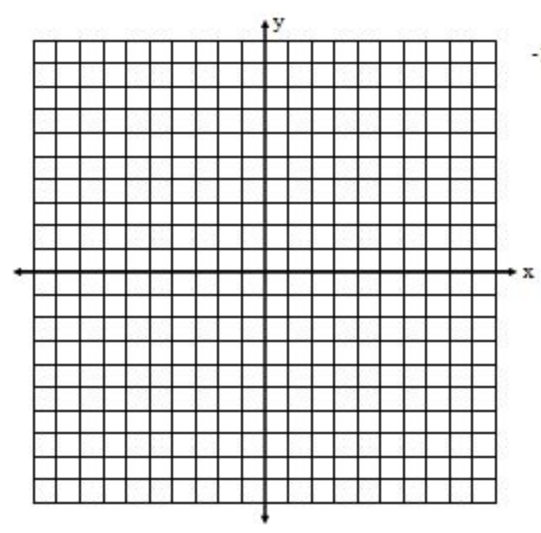 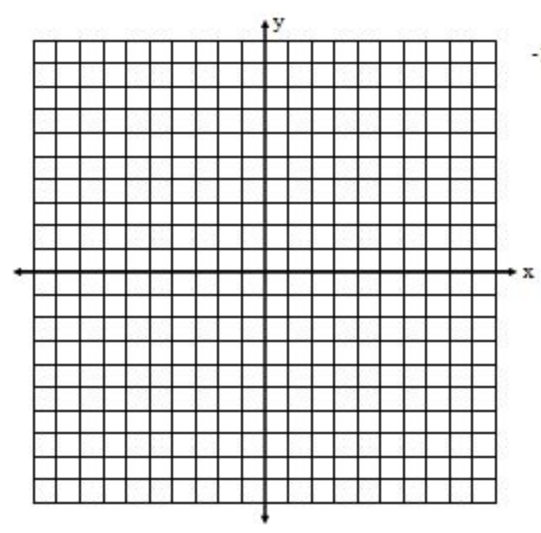 The parent rational function is:Its graph is a hyperbola, which has two separate branches.  A rational function may have horizontal and vertical asymptotes.  The function    has a vertical asymptote at  and a horizontal asymptote at    Transformation of Rational FunctionsRational Functions can be transformed as follows:	Describe the tranformation and graph the following.  Identify the domain, range and asymtotes.1.	2. 							  Transformations:						Transformations:Vertical Asymptote:						Vertical Asymptote:Domain:							Domain:Horizontal Asymptote:						Horizontal Asymptote:Range:								Range:Exploration: Part 1:  Given, Factor the numerator to find the zeros of   Factor the denominator to find the zeros of .  2. 	Graph the function  using your graphing calculator.  What do you notice about the roots of  based on the graph?Zeros of   are:				y-intercept:Vertical Asymptotes of  are:Domain:Range:Part 2: Now graph  1. 	Graph the function  using your graphing calculator.  What do you notice abouit the roots of  based on the graph?Zeros of   are: 			         y-intercept:Vertical Asymptotes of  are:Domain:Range:Horizontal Asymptotes: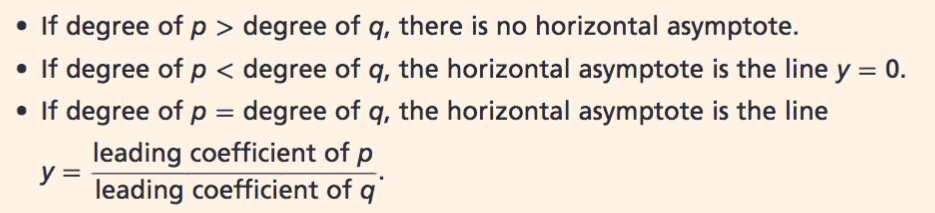 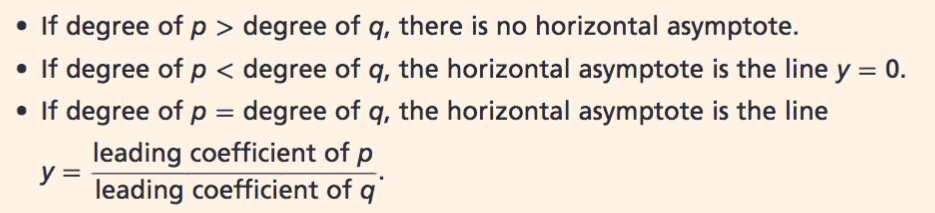 Identify zeros and any asymptotes or holes for each function.1.   	2.                           3.   4.  	5. Exploration II:  Use your graphing calculator to graph the functions below.  Identify the zeros, vertical and horizontal asymptotes, domain and range.Zeros:					y-intercept:Vertical Asymptote:Domain:Horizontal Asymptote:Range:Zeros:					y-intercept:Vertical Asymptote:Domain:Horizontal Asymptote:Range:Zeros:Vertical Asymptote:Domain:Horizontal Asymptote:Range:SUMMARY:The process for graphing rational functions of the form:  is:Identify the __________________. Find the y-intercept: Identify the holes, ______________________and __________________________ asymptotes.Plot the _________________________ and the _______________________.Use a table of values to identify additional _______________________ on the function’s graph.Draw each branch with a __________________ __________________________.